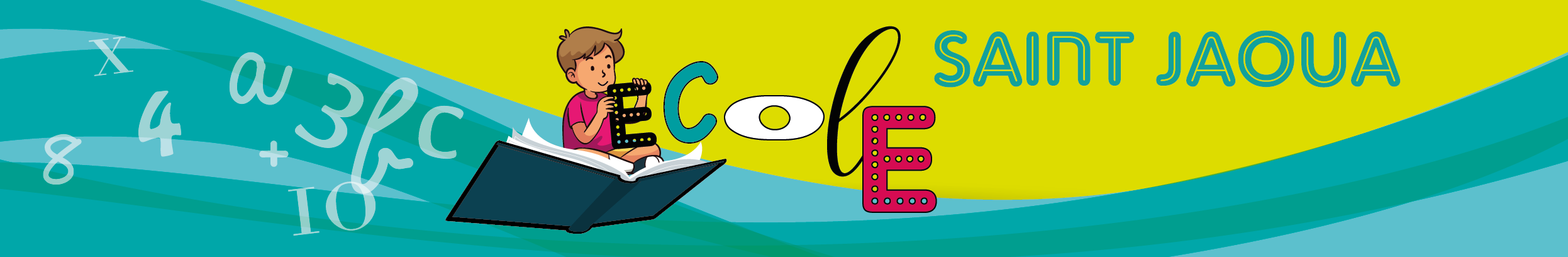 Lettre d’informations aux parents N°1 :Rappels : Secrétariat : jusqu’à la reprise de Katia, c’est Mme Christine Arzur qui sra présente les mercredis de 8h à 17h. Accès à l’école : sur les heures de classe, merci d’utiliser le portail blanc situé rue Languiden pour accéder aux classes : cadenas bleu avec le code 201. Garderie : merci de prévenir un membre du personnel lorsque les élèves sont récupérés (ceci pour qu’il puisse indiquer l’heure de départ exacte) Dans le cas contraire, nous nous verrons contraints de facturer le service jusqu’à 19h00. Site Internet de l’école (www.ecolestjaoua.fr) : pour ne rien manquer de l’actualité de l’école, vous avez la possibilité de vous inscrire à la lettre d’information en renseignant votre mail.  APC : les enseignants proposent à tous les élèves un travail de méthodologie. Entre le 1er et le 15 octobre, chaque enseignant prendra ses élèves par groupe de 5 les mardis et jeudis soirs de 16h45 à 17h15 (un planning est proposé par chaque enseignant) Arrivée d’un étudiant anglais : du 30 septembre au 11 octobre, nous accueillerons dans les classes une jeune étudiant anglais. Le mardi 1er octobre, un petit déjeuner anglais sera proposé aux élèves de maternelle et le vendredi 11, nous ferons une journée anglaise (repas, uniforme, ateliers…) Film et culture : jeudi 10 octobre les élèves du primaire assisteront à la projection du 1er film de l’année à la Forge : Ballerina. Rencontre « endurance » : les élèves de l’école se mobilisent pour l’association ELA et courront à Mespeler le jeudi 17 octobre en matinée (courrier explicatif et de participation à venir prochainement) 